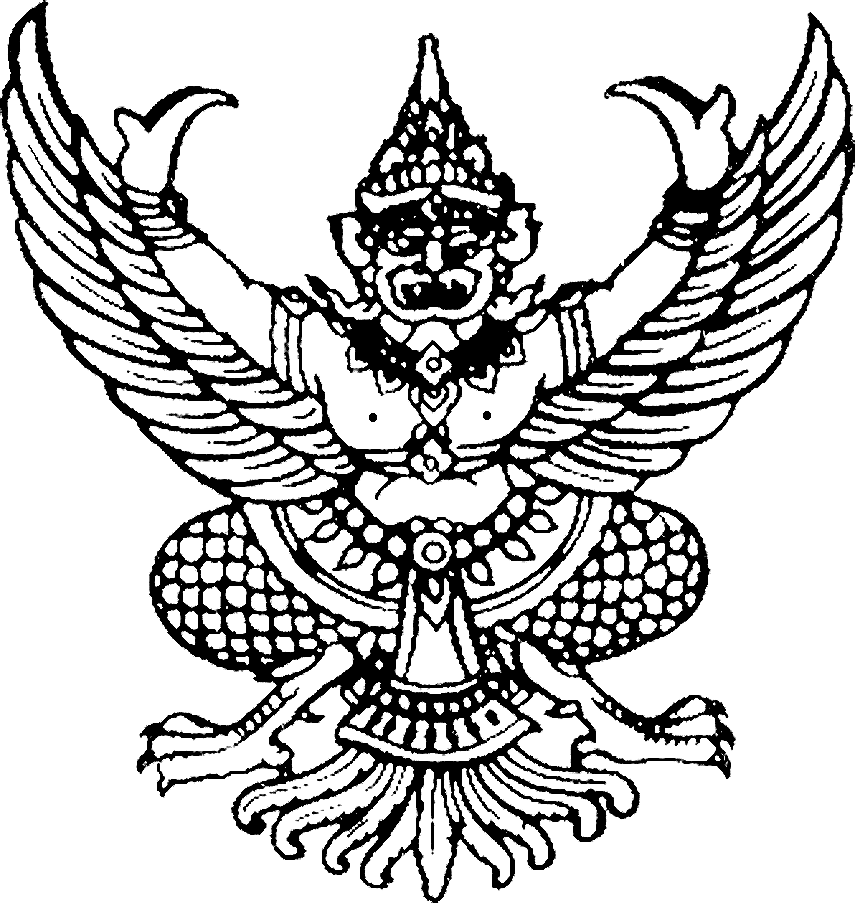 คำสั่งกลุ่มงานอายุรกรรม โรงพยาบาลเชียงรายประชานุเคราะห์ที่ 13 / ๒๕๖2เรื่อง  แต่งตั้งกรรมการในการกำกับดูแลแพทย์ประจำบ้านและอาจารย์ที่ปรึกษาประจำชั้น -----------------------------	ด้วย กลุ่มงานอายุรกรรม โรงพยาบาลเชียงรายประชานุเคราะห์ เป็นสถาบันในการฝึกอบรมแพทย์            ประจำบ้านอายุรศาตร์ เพื่อให้การดำเนินการฝึกอบรมเป็นไปตามวัตถุประสงค์ของการอบรม จึงได้แต่งตั้งคณะกรรมการทำงานแต่ละฝ่ายดังต่อไปนี้๑. คณะทำงานฝ่าย Entrustable professional activities (EPA)	นพ.โอษิษฐ์  บำบัด			ประธานกรรมการพญ.กิตติยา  มณีเชษฐา		กรรมการพญ.ภฤศภัค  พยุง			กรรมการนพ.วัชระ  รัตนชัยสิทธิ์		กรรมการบทบาทหน้าที่ ดังนี้กำกับดูแล รูปแบบ ติดตามผล EPA ติดต่อ ประชุมกับราชวิทยาลัย ด้าน EPA ๒. คณะทำงานฝ่ายวิชาการ๑. นพ.ฐานุตร์  ถมังรักษ์สัตว์		ประธานกรรมการ 	๒. นพ.เอกพงศ์  ธราวิจิตรกุล		กรรมการ๓. พญ.วรรณพร  โรจนปัญญา		กรรมการ 	๔. นพ.พนมกร  หล้าคำ			กรรมการ 	๕. พญ.ชัญญา  ต่ายใหญ่เที่ยง		กรรมการ 	๖. นพ.อมร  สรรคอนุรักษ์		กรรมการ๗. นพ.นพดล  พุฒิพิทยาธร		กรรมการบทบาทหน้าที่ ดังนี้๑. ติดตามผล การสอบ ของราชวิทยาลัยแต่ละชั้นปี แจ้งผลกับที่ประชุม วิเคราะห์เพื่อปรับปรุงหลักสูตร	๒. จัดสอบภายใน ซ้อมสอบ OSCE MCQ long case กำหนด ติดตามให้เป็นไปตามเวลา3. ดูแลกิจกรรมวิชาของกลุ่มงาน เช่น topic, journal,  morbid and mortality conference เป็นต้น๓. คณะทำงานฝ่ายอาจารย์ที่ปรึกษาและ  Feedback (FB)พญ.สุวิมล  คูห์สุวรรณ		ประธานกรรมการ			พญ.วรรัตน  อิ่มสงวน			กรรมการพญ.ทิพากร  พันธ์ประยูร		กรรมการ	นพ.ปิยะพงษ์  กัญญา			กรรมการบทบาทหน้าที่ ดังนี้กำกับดูแล ให้มีการ FB ทุก 3 เดือนเป็นอย่างน้อยติดตามกำกับการ Feedback แต่ละหน่วยแจ้งผลการ FB ต่อกลุ่มงาน4. คณะทำงานฝ่ายหลักสูตร๑. พญ.ศศิวิมล  ใจเอื้อ			ประธานกรรมการ					๒. นพ.พบสุข  ตันสุหัช			กรรมการ๓. พญ.เกษมศรี  วงศ์เทพเตียน		กรรมการ๔. พญ.ปริตา  บัณฑิตบุญดี		กรรมการ5. นพ.โชติพงษ์  ศิริพิพัฒนมงคล		กรรมการบทบาทหน้าที่ ดังนี้๑. กำกับดูแล การเรียนการสอนให้เป็นไปตามหลักสูตร	๒. ปรับปรุงหลักสูตร โดยอาศัยข้อมูลร่วมกับฝ่ายอื่น	๓. ดูแลเรื่องการหมุนเวียนการปฏิบัติงานในและนอก รพ.4. ปฐมนิเทศ5. คณะทำงานฝ่ายวิจัย๑. พญ.นลวันท์  เชื้อเมืองพาน		ประธานกรรมการ			๒. พญ.ปิยาภรณ์  ศิริจันทร์ชื่น		กรรมการ	๓. พญ.ณัฏฐ์ณิชา  พงศ์บางลี่		กรรมการบทบาทหน้าที่ ดังนี้๑. กำกับดูแล ให้งานวิจัย เป็นไปตามกรอบที่วางไว้ในหลักสูตร	๒. เป็นที่ปรึกษางานวิจัย แพทย์ประจำบ้าน	๓. ดูแลเรื่องการประชุมงานวิจัย หลักสูตรในโรงพยาบาล4. จัดประชุมวิจัยแพทย์ประจำบ้าน ติดตามและให้ข้อเสนอแนะร่วมกับอาจารย์ ผู้ควบคุม6. คณะทำงานฝ่ายเทคโนโลยีและสารสนเทศ๑. นพ.ปัญจพล  กอบพึ่งตน		ประธานกรรมการ		๒. นพ.ธนาภัทร  กิตติปัญญาวรคุณ	กรรมการ	บทบาทหน้าที่ ดังนี้๑. ควบคุมดูแลระบบเทคโนโลยีสารสนเทศ	และคอมพิวเตอร์ของกลุ่มงาน7. คณะทำงานฝ่ายบริหารงานทั่วไป๑. นพ.วัฒนา  วงศ์เทพเตียน		ประธานกรรมการ		๒. นพ.วิชช  ธรรมปัญญา			กรรมการ3. นพ.สวัสดิ์  เพ็ชรรัตน์			กรรมการบทบาทหน้าที่ ดังนี้๑. ควบคุมบริหารงานทั่วไปรายชื่อาจารย์ที่ปรึกษาแต่ละชั้นปีอาจารย์ที่ปรึกษาประจำชั้นปีที่ 11. พญ.ศศิวิมล  ใจเอื้อ2. พญ.ณัฏฐ์ณิชา  พงศ์บางลี่	3. นพ.พบสุข  ตันสุหัชอาจารย์ที่ปรึกษาประจำชั้นปีที่ 21. พญ.วรรัตน  อิ่มสงวน2. นพ.ธนาภัทร	 กิตติปัญญาวรคุณ3. พญ.ทิพากร   พันธ์ประยูรอาจารย์ที่ปรึกษาประจำชั้นปีที่ 31. พญ.สุวิมล  คูห์สุวรรณ2. นพ.วัชระ  รัตนชัยสิทธิ์3. พญ.ปิยาภรณ์	  ศิริจันทร์ชื่น4. นพ.พนมกร  หล้าคำบทบาทหน้าที่ ดังนี้๑. ควบคุมดูแลแพทย์ประจำบ้านแต่ละชั้นปี2. ให้คำปรึกษาแก่แพทย์ประจำบ้านที่มีปัญหาทั้งนี้ตั้งแต่บัดนี้เป็นต้นไปสั่ง ณ วันที่  1  กันยายน  พ.ศ.  ๒๕๖2( นายแพทย์วัฒนา  วงศ์เทพเตียน )                          หัวหน้ากลุ่มงานอายุรกรรม